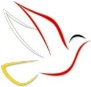 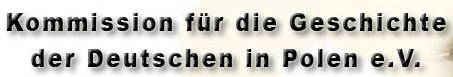 Erinnerung – Identität – Eigentum Deutsches, jüdisches und ukrainisches Kulturerbe in Polen nach 1945 /Pamięć-tożsamość-własność Niemieckie, żydowskie i ukraińskie dziedzictwo kulturowe w Polsce  po 1945 r.Wissenschaftliche Tagungder Kommission für die Geschichte der Deutschen in Polen e.V., Marburg, des Neuphilologischen Instituts der Pädagogischen Universität in Kraków,des Instituts für Politikwissenschaften in Zielona Góra ProgrammPuszczykowo, 23. - 25.09.2021Leśny Ośrodek Szkoleniowy w Puszczykowieul. Adama Wodziczki 362-040 PuszczykowoTel. +48-61-8194-647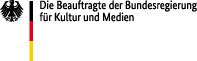 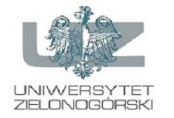 Donnerstag / czwartek, 23. 9. 202116.0016.2016.4017.3019.00Begrüßung / Einführung – Powitanie / WprowadzenieIsabel Röskau-Rydel, Olgierd Kiec, Matthias BarelkowskiMarek Bochniarz, Poznań (Redakcja „Miasteczko Poznań”) Żydowskie dziedzictwo w Poznaniu  Verleihung des Arthur-Kronthal-Preises 2020 an Karolina Kuszyk / Wręczenie Nagrody im. Arthura Kronthala 2020 Karolinie Kuszykund / orazLesung / spotkanie autorskie Karolina Kuszyk liest aus ihrem Buch / przeczyta fragment swej książki Poniemieckie Abendessen / kolacjaFreitag / piątek, 24. 9. 20219.00-13.309.009.209.4010.0010.20Moderation / moderacja: Karsten Holste, BerlinMichał P. Wiśniewski, Toruń 
Ewangelicka Atlantyda. Trudne dziedzictwo sepulkralne województwa kujawsko-pomorskiego: stan zachowania i działania ratunkoweMagdalena Abraham-Diefenbach, Frankfurt (Oder)Jüdisches Kulturerbe in den polnischen Westgebieten.  Projektbeispiel: Online-Dokumentation der jüdischen FriedhöfeAndrzej Stachowiak, Słupsk / StolpLosy „poniemieckiego” (niemieckiego dziedzictwa kulturowego) na ziemi sławieńskiej po 1945 roku w perspektywie antropologicznejDiskussion / dyskusjaKaffeepause / przerwa kawowa10.40-12.3010.4011.0011.20Moderation / moderacja: Matthias Barelkowski, BerlinKamila Szymańska, Leszno / LissaNiechciane dziedzictwo luterańskie w Lesznie. Od wyparcia po akceptacjęMarta Małkus, Wschowa / FraustadtLuterański zabytek w królewskim mieście. Dzieje kościoła Żłóbka Chrystusa we Wschowie po 1945 roku /Das lutherische Baudenkmal in der Königsstadt. Die Kirche Kripplein Christi in Fraustadt nach 1945Hanna Szurczak, Legnica / LiegnitzRatowanie pamięci niejedno ma imię – aspekty społecznej wrażliwości na znikanie11.40Diskussion / dyskusja12.3013.30Mittagessen/ obiadExkursion: Das materielle Kulturerbe der evangelischen Deutschen in der Provinz Posen (Czempiń)Leitung: Olgierd Kiec19.00Abendessen / kolacja09.00-10.40Samstag / sobota, 25. 9. 2021Moderation / moderacja: Olgierd Kiec, Zielona Góra9.009.209.4010.0010.2010.4011.00-12.0011.0011.2011.4012.0012.20Isabel Röskau-Rydel, KrakówWahrnehmung des österreichischen Kulturerbes in den Gebieten des ehemaligen Kronlandes GalizienAndrzej Baum, BielskoDziedzictwo niemiecko-austriackie w Bielsku (Bielitz) na przykładzie starego cmentarza ewangelickiegoBernard Linek, Opole Upamiętnienia poległych w I i II wojnie światowej na Górnym Śląsku. Geneza – konflikty – stan obecnyHubert Chudzio, Kraków Cmentarze polskich uchodźców z II wojny światowej na świecie  Diskussion /dyskusjaKaffeepause / przerwa kawowa Moderation / moderacja: Marlene Klatt, IbbenbürenMonika Kucner, Łódź Dziedzictwo materialne wielokulturowej Łodzi we współczesnym krajobrazie miastaKrystyna Radziszewska, Łódź Das nichtmaterielle Kulturerbe der Juden aus LodzDariusz Dekiert, ŁódźDer jüdische Friedhof in LodzDorota Jewdokimow, Poznań Cmentarze staroobrzędowców w Polsce i ich ochronaSchlussdiskussion / dyskusja końcowa12.45od 14.00Mittagessen / obiadAbreise / odjazd